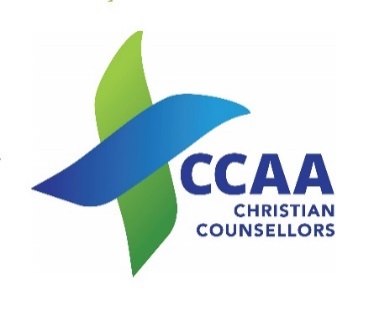 Christian Counsellors Association of Australia IncorporatedCounselling LogSupervisor signature: ______________         Counsellor signature: ______________ Date:  __/__/__                                       Date:  __/__/__ Name:Month/Year:Month/Year:Face to Face, phone, couple, family, individualFace to Face, phone, couple, family, individualDateTime spent with clientPreparation timePreparation timeWriting up & follow upWriting up & follow upOther related activitiesTotal monthly hours:Total monthly hours:Total monthly hours:Total accumulated hours:Total accumulated hours:Total accumulated hours: